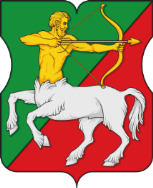 СОВЕТ ДЕПУТАТОВмуниципального округаБУТЫРСКИЙР Е Ш Е Н И Е24.01.2023 № 01-04/1-1 Об отчете главы управы Бутырского района города Москвы о результатах деятельности управы района в 2022 годуВ соответствии с пунктом 1 части 1 статьи 1 Закона города Москвы от 11 июля 2012 года № 39 «О наделении органов местного самоуправления муниципальных округов в городе Москве отдельными полномочиями города Москвы», постановлением Правительства Москвы от 10 сентября 2012 года № 474-ПП «О порядке ежегодного заслушивания Советом депутатов муниципального округа отчета главы управы района и информации руководителей городских организаций» и по результатам заслушивания ежегодного отчета главы управы района Бутырский города Москвы Е.Ю. Акопова о деятельности управы района в 2022 году Совет депутатов муниципального округа Бутырский решил:1. Принять отчет главы управы Бутырского района города Москвы Е.Ю. Акопова о деятельности управы района в 2022 году.2. Направить настоящее решение в Департамент территориальных органов исполнительной власти города Москвы, префектуру Северо-Восточного административного округа города Москвы и управу Бутырского района.3. Опубликовать настоящее решение в бюллетене «Московский муниципальный вестник» и разместить на официальном сайте www.butyrskoe.ru.4. Контроль за исполнением данного решения возложить на главу муниципального округа Бутырский Шкловскую Н.В.Глава муниципального округа Бутырский                          Н.В. Шкловская